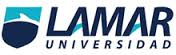 UNIVERSIDAD GUADALAJARA LAMARMEDICINA BASADA EN EVIDENCIAS ACTIVIDAD INTEGRADORA Parcial 2KARINA DE LA FUENTE FAJARDO8*CLME3257Tipo de EstudioEstudio al que pertenecenMedidas de asociaciónFormulasSesgos mas comunesNivel de evidenciaEnsayo ClinicoEstudios experimentales y prospectivosCombinación de las características de los tipos de ensayos clínicos que nos permitirán ir construyendo un ensayo clínico ideal, formado por las clases más potentes, fiables, rigurosas o reproducibles. Riesgo relativo y riesgo absoluto  Sesgo de enmascaramientoSesgo por uso inadecuadoSesgo de resultados1A1BMetanalisisEnsayos clínicos aleatorizadosCohorteDefinir estrictamente los criterios de inclusiónAnalisis estadísticoRiesgoRelativoRiesgo AtribuiblePrevalenciaIncidenciaSesgo de publicaciónSesgo de selecciónSesgo en la extracción de datos1ATamizajeRevisiones sistemáticasConocimiento de la enfermedadConocimiento de la pruebaSensibilidadEspecificidadValor predictivo +Valor predictivo -Sesgo de selección          4